Publicado en Madrid el 24/10/2014 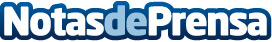 17 grandes empresas apoyando a los que también quieren ser grandes.Las empresas adheridas al Foro de Empresas por Madrid ofrecerán un servicio de mentorización a los proyectos emprendedores que resulten seleccionados dentro del programa de aceleración, StartupMadrid_10.Datos de contacto:Dirección General de Comercio y Desarrollo Económico “Madrid Emprende”. Ayuntamiento de Madrid91. 480 4772Nota de prensa publicada en: https://www.notasdeprensa.es/17-grandes-empresas-apoyando-a-los-que-tambien Categorias: Madrid Emprendedores E-Commerce http://www.notasdeprensa.es